T.C.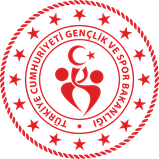 ANKARA VALİLİĞİGENÇLİK VE SPOR İL MÜDÜRLÜĞÜKURSİYER KAYIT FORMUDaha önce hiç spor yaptınız mı?. Yaptıysanız nerede?( ) Yapmadım                           ( ) Yaptım : . . . . . . . . . . . . . . . . .Ailenizde spor yapan var mı ?( ) Yok                         ( ) Var        (Var ise spor dalı) : . . . . . . . . . . . . . . . . . . . . . . . . . . .( ) Amatör sporcu      ( ) Profesyonel sporcu       ( ) Milli sporcuHerhangi bir spor dalında yarışmaya katıldınız mı?. Katıldıysanız başarınız nedir?( ) Katılmadım            ( ) Katıldım             Dereceniz : . . . . . . . . . . . . . . . . .T.C.ANKARA VALİLİĞİGENÇLİK VE SPOR İL MÜDÜRLÜĞÜKURSİYER SAĞLIK VE İZİN BİLGİLERİYukarıdaki bilgilerin adı geçen kursiyere ait olduğunu, bilgilerdeki yanlışlık veya eksikliklerden dolayı ortaya çıkabilecek sağlık problemlerinden tüm sorumluluğun tarafıma ait olduğunu kabul ederim.  Ayrıca adı geçen kursiyerin yukarıda belirtilen branşlarda kursiyer olarak kayıt yaptırıp spor yapmasında sağlık yönünden bir sakınca bulunmadığını, çalışma boyunca elde edilecek istatistiki veri ve görsellerin çalışma kapsamında kullanılmasına ve belirttiğim iletişim adreslerinden tarafımıza erişilmesine izin verdiğimi beyan ederim.Velisinin Adı ve Soyadı  											İ M Z AKURSİYERİN ADI VE SOYADIKURSİYERİN T.C KİMLİK NOKURSİYERİN KAN GRUBU   ...... Rh (     )KURSİYERİN DOĞUM TARİHİ–YERİ                       -KURSİYERİNCİNSİYETKURSİYERİNBOYKURSİYERİNKİLOKURSİYERİNOKULUKURSİYERİNSINIFIKURSİYERİNKURSİYERİNANNE ADIKURSİYERİNANNE MESLEĞİKURSİYERİNANNE TEL. NOKURSİYERİN BABA ADIKURSİYERİN BABA MESLEĞİKURSİYERİNBABA TEL. NOKURSİYERİNAİLENİN AYLIK GELİRİYAPMAK İSTEDİĞİNİZ BRANŞLARTERCİH ETTİĞİNİZ TESİSLERKAYIT TARİHİKAYIT GÖREVLİSİİmzaUYGUNDUR_ _ / _ _ / 202_UYGUNDURGEÇİRİLEN HASTALIKLAREVETHAYIRAÇIKLAMALARKalp HastalığıAkciğer HastalığıSara/Bayılma NöbetleriSarılıkKanama Bozukluğu (Hemofili)Romatizma HastalığıŞeker HastalığıOrta Kulak İltihabıVeremFıtıkBöbrek HastalığıKaraciğer HastalığıYüksek/Düşük TansiyonGuatrFiziksel EngelGöz veya Görme KaybıBelirgin İşitme KaybıRuhsal BozuklukGeçirilmiş Trafik Kazası ve Kafa TravmasıGeçirilmiş Sakatlıklar (Kırık-Çıkık)Alerji (İlaç, Gıda vb.)Sürekli Kullanılan İlaçlarGeçirilmiş AmeliyatlarDiğer (Belirtiniz)